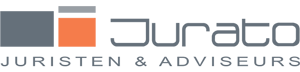 Jurato is een moderne juridische dienstverlener met een drietal kantoorlocaties in het midden van het land waarbij het hoofdkantoor in Veenendaal is gevestigd. Wij verstrekken (MKB) ondernemers op een laagdrempelige en proactieve wijze juridisch advies en rechtsbijstand. Ons team van bedrijfsjuristen fungeert als een eigen juridische afdeling binnen een organisatie en zorgt er voor dat juridische zaken op orde zijn. Wegens groei van de onderneming zijn wij op zoek naar een fulltime breed georiënteerde en ondernemende bedrijfsjurist ondernemingsrecht.Bedrijfsjurist ondernemingsrecht (m/v)De werkzaamheden:Het zelfstandig adviseren van onze cliënten op breed juridisch gebied maar wel met de nadruk op ondernemingsrechtHet geven van advies en de begeleiding bij overnamesHet opstellen en beoordelen van diverse soorten overeenkomsten, contracten etc.Ook adviseer je over (nieuwe) wet- en regelgeving en zorg je ervoor dat de wijzigingen worden doorgevoerd in de organisatie van onze relatiesHet begeleiden bij alle mogelijke rechtelijke geschillen en het eventueel zelfstandig voeren, van procedures (kanton)Je behandelt zelfstandig dossiers en hebt direct klantcontact, met een grote mate van eigen verantwoordelijkheidGrotendeels werk je zelfstandig vanuit ons hoofdkantoor in Veenendaal en in andere gevallen werk je zelfstandig bij onze klantenHet voeren van acquisitiegesprekken en relatiebeheerJe vaardigheden en ervaring:Afgestudeerd in het Nederlands Recht (WO)Het geniet de voorkeur indien je afgestudeerd en gespecialiseerd bent in ondernemingsrecht5-10 jaar juridische werkervaring als bedrijfsjurist of in de advocatuurCommerciële vaardigheid is een vereiste; netwerken is onderdeel van deze functieGemotiveerd, meedenkend en sociaal vaardigGoed zelfstandig alsmede in teamverband kunnen werkenJe bent representatief, zelfstandig, dienstverlenend, klantgericht en punctueelWeet van aanpakken en kan logisch nadenkenJe wilt graag in een kleinschalig team werkenWij bieden:Een zelfstandige en uitdagende functie in een snel groeiende, jonge en dynamische organisatie. Een aantrekkelijk salaris en arbeidsvoorwaarden in overeenstemming met je opleiding en ervaring. We staan ook open voor andere vormen van langdurige samenwerking.Meer informatie over ons bedrijf is te vinden op http://www.jurato.nl.Graag je sollicitatie (motivatiebrief met CV) voor 31 mei 2019 per e-mail aan vacatures@jurato.nl, t.a.v. Marije Kuppens.We zien je reactie met belangstelling tegemoet!